Pädagogischer Auftrag:Partnerschaftliche Zusammenarbeit von Eltern und Schule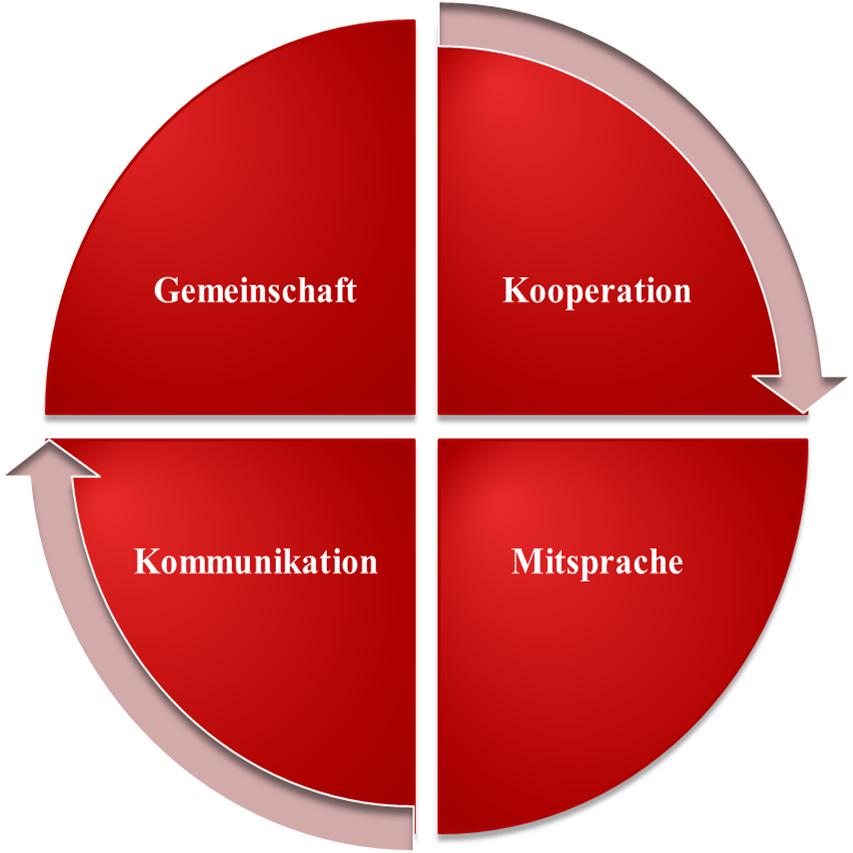 LeitgedankeDie Grundschule/Mittelschule XY betrachtet sich als heterogene Lernwelt, in der Erziehung und Bildung nicht isoliert vom Elternhaus stattfindet. Nur durch eine wertschätzende und vertrauensvolle Teamarbeit zwischen allen Schulfamilienmitgliedern können die bestmögliche Förderung „unserer“ Kinder und die erfolgreiche Umsetzung des Bildungs- und Erziehungsauftrages gelingen. Die vier Qualitätsbereiche Kommunikation, Gemeinschaft, Kooperation und Mitsprache sind dabei nicht getrennt voneinander zu sehen, sondern stehen in wechselseitiger Beziehung zueinander. Konzept der Bildungs- und ErziehungspartnerschaftAktuelle Situation im Schuljahr 2015/16	QualitätssicherungUm die Erfüllung der Ziele und der geplanten Umsetzungen zu überprüfen, sollen in regelmäßigen Abständen Umfragen unter den Schülern, Eltern und Lehrkräften durchgeführt  und das Konzept regelmäßig evaluiert werden.Beteiligung der SchulgemeinschaftDas Konzept der Bildungs- und Erziehungspartnerschaft wurde in Abstimmung mit Elternbeirat, Lehrerschaft und Schulleitung beschlossen. KonzeptBildungs- undErziehungspartnerschaft (KESCH)(Beispiel)GemeinschaftGemeinschaftFeste (z. B. Nikolausfeier, Adventsmarkt, Sommerfest, Abschlussfeier)Zusammenarbeit mit verschiedenen Vereinen in der Gemeinde (z. B. Fußball-Turniere)Zusammenarbeit mit zahlreichen Betrieben der Gemeinde und der näheren Umgebung (z. B. Firma XY)Persönlicher Erstkontakt (Willkommensgespräch, Schulhausführung, Begrüßung durch Schulleitung und Lehrkraft)Begleitpersonen bei außerschulischen Aktivitäten (z. B. Ausflüge)Tag der offenen Klassenzimmertür in Jahrgangsstufe 1Schuleinschreibung mit MSD und KindergartenpersonalErlebnistag an der Mittelschule für die Viertklässler aus den benachbarten GrundschulenEltern packen Nikolaussäckchen für NikolausfeierBerufsorientierungsmaßnahme  Zertifikatsübergabe mit Eltern4. Jahrgangsstufe  Eltern organisieren Verabschiedung Lehrer und Schüler...…geplante Maßnahmen:z. B. Selbstbehauptungskurs für die 4. Klassen  Elternbeirat unterstützt und organisiert……KommunikationElternabende (Übertritt, Berufsorientierung, Berufseinstiegsbegleitung)ElternsprechtagEltern-Café während SchuleinschreibungZeitlich flexible SprechstundenElternbriefeLernentwicklungsgespräche (Jahrgangsstufen 1 – 3)zwei Informationsabende für zukünftige ErstklasselternHomepage Veröffentlichungen von Terminen, Projekten usw. in der Presseinformelle Treffen (z. B. Elternstammtisch)informelle Einträge im HausaufgabenheftKlassenelternsprecherElternbeiratSchuleinschreibung mit anschließendem GesprächOffene Tür der Schulleitung für spontane Anliegen/GesprächeBeratung durch Lehrkräfte und Schulleitung z. B. in Fragen zur SchullaufbahnAbsprachen, bzw. Austausch mit Mittagsbetreuung, Hort und offener Ganztagsschulegeplante Maßnahmen:z. B. Beauftragte für Kooperation Eltern-Schule benennenz. B. gezielte Fortbildungsangebote zur Weiterentwicklung der kommunikativen Kompetenz……KooperationIndividuelle Absprachen und passgenaue Beratung durch Lehrkraft, Förderlehrer, Beratungslehrkraft , MSD und SchulpsychologinFörderung von Kindern mit Deutsch als Zweitsprache durch FörderlehrerHilfe bei der Berufswahl (Berufseinstiegsbegleitung, Agentur für Arbeit)Bewerbungstraining mit ortsansässigen Firmen Experten im Unterricht Kooperation mit den örtlichen Kindergärten Integrative Unterstützung von Kindern mit Migrationshintergrund durch engagierte Bürger Berufsorientierungscamp geplante Maßnahmen:Abfrage „Schatztruhe“ (versteckte Talente) am Schuljahresanfang……MitspracheSchulforumElternexperten werden miteinbezogenbei der Termingestaltung werden die Bedürfnisse der Eltern berücksichtigt (z. B. Elternsprechtag, Lernentwicklungsgespräch)Austausch pflegen (z. B. Schulleitung wird zu Elternbeiratssitzungen eingeladen)Feedback einholen (z. B. Lernentwicklungsgespräch) geplante Maßnahmen:z. B. gemeinsame Überarbeitung und Gestaltung des Leitbildsz. B. gemeinsame Aktualisierung der Hausordnungz. B. gemeinsame Aktualisierung des Schulprofils……